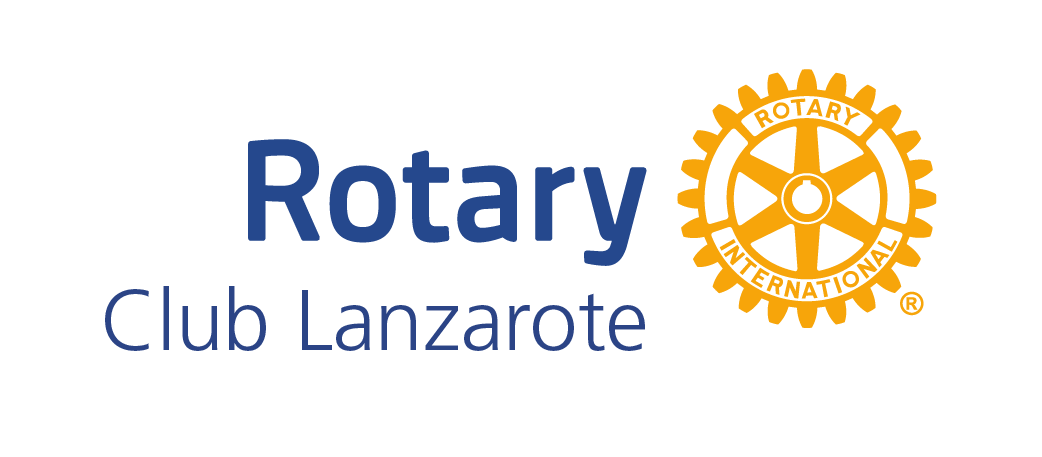 HOJA DE INSCRIPCION Y PRECIOSCONVIVENCIAS CANARIAS 2022PRECIOS PARA LA CONVIVENCIA COMPLETA CON TODOS LOS SERVICIOS INCLUIDOSPRECIO POR PERSONA EN HABITACION DOBLE ESTANDAR CON DESAYUNO        325 €PRECIO POR PERSONA EN HAB. DOBLE ESTANDAR USO INDIV CON DESAYUNO  410 €SUPLEMENTO HABITACION VISTA MAR 21 €/NOCHE POR HABITACIÓN.ACTIVIDAD OPCIONAL ACOMPAÑANTES 45 €Incluye alojamiento en la habitación elegida en régimen de desayuno en el Parador, traslados, uso de salón para la jornada de trabajo, excursiones y almuerzos y cenas descritos en el programa.No incluye vuelos, propinas, gastos personales, o los no especificados en el programa.NOMBRE DEL ROTARIO__________________________________________________ACOMPAÑANTE________________________________________________________CLUB ROTARIO_________________________________________________________Marcar lo que proceda                                         Habitación doble_________ (325 € Por persona) = 650 €                                         Habitación individual_______________ 410 €                                        Suplemento vista mar_______________(21€ /noche) 42€                                       Actividad acompañante opcional_______ (45 €)TOTAL A PAGAR: __________Uso de traslado de llegada (para llegadas entre las 13:00 y las 14 :00 horas _______OBSERVACIONES:   INTOLERANCIAS/MENÚ ESPECIFICO: ____________________ Transferir la cantidad total a la c/c del RC Lanzarote: ES25 3058 6110 6527 2000 5194Adjuntar hoja de inscripción y comprobante de  transferencia bancaria al correo convivenciasrotariascanarias@gmail.comCierre de inscripciones día 23 de septiembre.